ΕΛΜΕ ΠΕΙΡΑΙΑ		          Μαυρομιχάλη 14		                                                              Πειραιάς,  19/03/2018        (3ο ΓΕΛ-1ος όροφος)Τηλ. : 2104124810                                                                                           Πρωτ:  048Φαξ  : 2103000423e-mail : elmepeir@yahoo.gr                                                  Προς: - Συναδέλφους ΕΛΜΕ Πειραιάwww.elmepeiraia.gr      	                                          	                  	                                          	                                                                                                                   Πρόβλεψη Τμημάτων για την επόμενη σχολική χρονιάΝΑ ΜΗΝ ΚΛΕΙΣΕΙ ΚΑΝΕΝΑ ΤΜΗΜΑ ΣΕ ΓΥΜΝΑΣΙΑ-ΓΕΛ-ΕΠΑΛ20 ΜΑΘΗΤΕΣ ΣΤΗΝ ΤΑΞΗ, 15 ΣΤΗΝ ΚΑΤΕΥΘΥΝΣΗ, 10 ΣΤΑ ΕΡΓΑΣΤΗΡΙΑΣυναδέλφισσες, ΣυνάδελφοιΌπως είναι γνωστό, το Υπουργείο Παιδείας καλεί τις ΔΙΔΕ να καθορίσουν την πρόβλεψη των τμημάτων της Α' Γυμνασίου για την επόμενη σχολική χρονιά (2018-2019). Στα πλαίσια αυτά, η ΔΙΔΕ Πειραιά ολοκλήρωσε και απέστειλε στην ΕΛΜΕ Πειραιά την πρόβλεψη για το σχολικό έτος 2018-2019. Σύμφωνα με αυτή:Στην πλειοψηφία των Γυμνασίων τα τμήματα που προβλέπονται είναι τα ίδια με αυτά που λειτούργησαν και φέτος.Σε ορισμένα, ωστόσο, Γυμνάσια (5) προβλέπεται μείωση για την επόμενη σχολική χρονιά, ενώ σε ελάχιστα αύξηση.Σημειώνουμε ότι, όπως αναφέρεται στο κείμενο της ΔΙΔΕ: "Η ακόλουθη πρόβλεψη έχει γίνει χωρίς να ληφθεί υπόψη η διαρροή μαθητών προς τα Πρότυπα και Πειραματικά Γυμνάσια, το Μουσικό Γυμνάσιο Πειραιά, το Καλλιτεχνικό Γυμνάσιο Κερατσινίου-Δραπετσώνας, το Ράλλειο Γυμνάσιο Πειραιά και οι εγγραφές σε Ιδιωτικά Γυμνάσια."Συνεπώς, η πρόβλεψη που έχει καταρτιστεί, είναι σίγουρο πως για πολλά σχολεία θα τροποποιηθεί προς τα κάτω.Ταυτόχρονα, εξελίξεις φαίνεται πως υπάρχουν και στα ΕΠΑΛ, αφού οι γονείς του ΕΠΑΛ Κερατσινίου ενημερώθηκαν από τη ΔΙΔΕ Πειραιά (στα πλαίσια παρέμβασης που πραγματοποίησαν) πως ο Τομέας Υγείας-Πρόνοιας-Ευεξίας που λειτουργεί στο σχολείο, πρόκειται του χρόνου να καταργηθεί!Οι εξελίξεις αυτές, έρχονται σαν συνέχεια όσων προβλέπει το νέο Π.Δ. για τη Β/θμια Εκπαίδευση (επέκταση ηλεκτρονικών εγγραφών και στα ΓΕΛ, δημιουργία τελικού αριθμού τμημάτων μέσα στο καλοκαίρι, ασφυκτικοί περιορισμοί σε οποιαδήποτε αλλαγή, ώστε να μην δημιουργεί ανάγκη νέου τμήματος). Της αντιεκπαιδευτικής πολιτικής που στοιβάζει 25, 26, ακόμα και 27αρια μαθητές στην τάξη, προκειμένου να εξαφανιστούν κενά εκπαιδευτικών με κάθε τρόπο.Το Δ.Σ. της ΕΛΜΕ Πειραιά επαναλαμβάνει την αδιαπραγμάτευτη θέση του:Δεν πρόκειται να δεχτεί κανένα κλείσιμο Τμήματος. 20 μαθητές στην τάξη (15 στις κατευθύνσεις-10 στα εργαστήρια), γιατί αυτό είναι σήμερα το παιδαγωγικά αναγκαίο, αυτό υπηρετεί τα μορφωτικά δικαιώματα των μαθητών μας.Προχωρά σε παράσταση διαμαρτυρίας την Τετάρτη 28/3/2018 14:00 στη ΔΙΔΕ Πειραιά. Καλούμε συναδέλφους, Συλλόγους και Ενώσεις Γονέων, να πάρουν μέρος.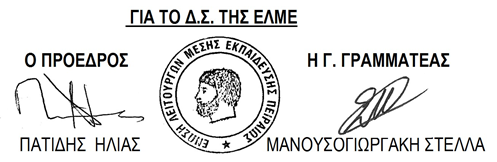 